СХЕМЫ РЫБОВОДНЫХ УЧАСТКОВ*- здесь и далее для обозначения географических координат точек используется Всемирная геодезическая система координат 1984 года (WGS-84)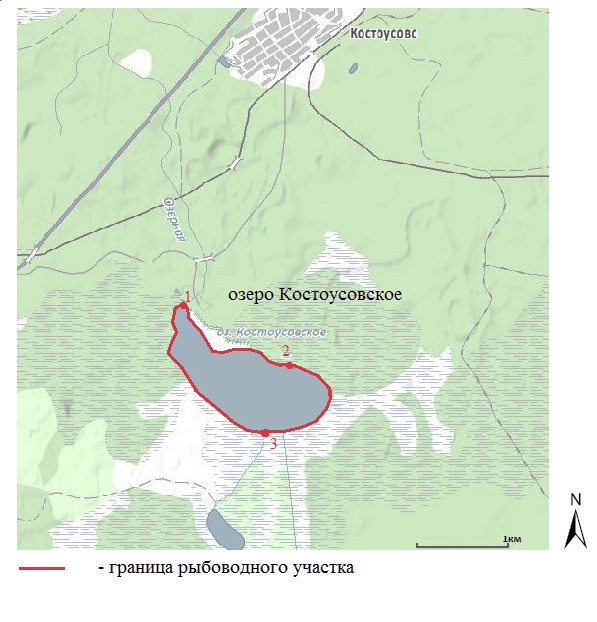 Границы рыбоводного участкаНаименова-ние водного объектаМуниципальное образованиеПлощадь, гаВидводо-пользо-ванияот точки 1 (57.23808, 61.20395)*  через точки 2 (57.23141, 61.22407), 3 (57.22460, 61.21914), до точки 1 – по береговой линииозеро КостоусовскоеРежевской городской округ Свердловской области112совмест-ное